Man Lightly-To-Moderately Wounded in West Bank Stabbing AttackDecember 23, 2016The Times of Israelhttp://www.timesofisrael.com/man-wounded-in-west-bank-settlement-stabbing-attack/An Israeli man was lightly-to-moderately wounded Friday evening after being stabbed in the West Bank settlement of Efrat, in the Etzion Bloc south of Jerusalem. Channel 2 News reported that the terrorist attacked the man as he walked with his wife outside their home inside Efrat, stabbing him twice in the back before escaping. Paramedics treated the man at the scene and evacuated him to Jerusalem’s Shaare Zedek Medical Center.Israeli security forces were conducting searches in the area for the perpetrator, and surrounded a nearby village where they believed he could be hiding.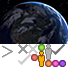 LabelsAn Israeli soldier was injured in a firefight that broke out in a Palestinian refugee camp during an operation overnight Friday.The soldier, hurt during a raid in Nablus, suffered moderate wounds in his leg, according to the Walla news site. He was taken to a hospital for treatment, the army said. His identity was not immediately released for publication.Israeli soldiers carry out nightly raids across the West Bank, routinely arresting suspects sought for low-level terror attacks and confiscating weapons and other contraband.On Thursday, the IDF said a Palestinian man was shot dead during a clash with troops during an overnight operation to raze a home in East Jerusalem.An IDF spokesperson said “suspects threw improvised explosive devices at soldiers, who responded by opening fire,” killing the Palestinian, identified by the Palestinian health ministry as Ahmad al-Kharoubi, 19.The troops were demolishing the home of terrorist Mesbah Abu Sabih, who killed two and injured six in an October shooting spree in Jerusalem.